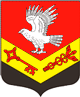 Муниципальное образование«ЗАНЕВСКОЕ   ГОРОДСКОЕ   ПОСЕЛЕНИЕ»Всеволожского муниципального района Ленинградской областиАДМИНИСТРАЦИЯПОСТАНОВЛЕНИЕ12.04.2019		№ 188О внесении изменений в постановлении администрации МО «Заневское городское поселение»от 15.02.2019 № 79 «Об утверждении муниципальной программы  «Развитие культуры на территории муниципального образования «Заневское городское поселение» Всеволожского муниципального района Ленинградской области» на 2019-2021 годы»В соответствии с Основами законодательства Российской Федерации о культуре, утвержденными ВС РФ 09.10.1992 № 3612-1, Федеральными законами от 29.12.1994 № 78-ФЗ «О библиотечном деле», от 06.10.2003 № 131-ФЗ «Об общих принципах организации местного самоуправления в Российской Федерации», законом Ленинградской области от 13.12.2011 № 105-оз «О государственной молодежной политике в Ленинградской области», постановлением администрации муниципального образования «Заневское городское поселение» Всеволожского муниципального района Ленинградской области от 09.02.2018 № 72 «Об утверждении Порядка разработки, реализации и оценки эффективности муниципальных программ муниципального образования «Заневское городское поселение» Всеволожского муниципального района Ленинградской области, уставом муниципального образования «Заневское городское поселение» Всеволожского муниципального района Ленинградской области, администрация муниципального образования «Заневское городское поселение» Всеволожского муниципального района Ленинградской областиПОСТАНОВЛЯЕТ:1. В муниципальную программу «Развитие культуры на территории муниципального образования «Заневское городское поселение»  Всеволожского муниципального района Ленинградской области на 2019-2021 годы» утвержденную постановлением администрации МО «Заневское городское поселение» от 15.02.2019 № 79 «Об утверждении муниципальной программы «Развитие культуры на территории муниципального образования «Заневское городское поселение» Всеволожского муниципального района Ленинградской области» на 2019-2021 годы», внести следующие изменения: 1.1. В паспорте муниципальной программы «Развитие культуры на территории муниципального образования «Заневское городское поселение» Всеволожского муниципального района Ленинградской области на 2019-2021 годы»:в строке «Объемы бюджетных ассигнований муниципальной программы (в тыс. рублей)» слова: «Объемы бюджетных ассигнований муниципальной программы (в тыс. рублей) Всего: 94033,5 2019 – 31 344,5 1 квартал – 5 207,8 2 квартал – 8 990,7 3 квартал – 8 990,7 4 квартал – 8 055,3», заменить на: «Объемы бюджетных ассигнований муниципальной программы (в тыс. рублей) Всего: 96 155,9 2019 – 33 466,9 1 квартал – 7 835,5 2 квартал – 8 897,2 3 квартал – 8 897,2 4 квартал – 7 837,3»;в строке «Финансовое обеспечение муниципального задания Янинского КСДЦ (в тыс. рублей)» слова: «Финансовое обеспечение муниципального задания Янинского КСДЦ (в тыс. рублей) 2019 – 29 221,1» заменить на: «Финансовое обеспечение муниципального задания Янинского КСДЦ (в тыс. рублей) 2019 – 29 222,1»;в строке «Софинансирование расходов областного бюджета на обеспечение стимулирующих выплат работникам муниципальных учреждений культуры за счет средств бюджета муниципального образования (в тыс. рублей)» слова: «Софинансирование расходов областного бюджета на обеспечение стимулирующих выплат работникам муниципальных учреждений культуры за счет средств бюджета муниципального образования (в тыс. рублей) 2019 – 2122,4 1 квартал – 571,5 2 квартал – 498,7 3 квартал – 1 061,2» заменить на: «Софинансирование расходов областного бюджета на обеспечение стимулирующих выплат работникам муниципальных учреждений культуры за счет средств бюджета муниципального образования (в тыс. рублей) 2019 – 4 244,8 1 квартал – 571,5 2 квартал – 1 550,9 3 квартал – 2 122,4».1.2. В разделе 4 «Перечень и характеристики основных мероприятий муниципальной программы с указанием сроков их реализации и ожидаемых результатов, а также сведения о взаимосвязи мероприятий и результатов их выполнения с целевыми индикаторами и показателями муниципальной программы.» слова: «Финансовое обеспечение муниципального задания Янинского КСДЦ (в тыс. рублей) 2019 – 29 221,1» заменить на: «Финансовое обеспечение муниципального задания Янинского КСДЦ (в тыс. рублей) 2019 – 29 222,1».1.3. В пункте 6.3 слова: «Софинансирование расходов областного бюджета на обеспечение стимулирующих выплат работникам муниципальных учреждений культуры за счет средств бюджет муниципального образования 2019 – 2122,4 1 квартал – 571,5 2 - квартал 489,7 3 - квартал 1 061,2» заменить на: «Софинансирование расходов областного бюджета на обеспечение стимулирующих выплат работникам муниципальных учреждений культуры за счет средств бюджет муниципального образования 2019 – 4 244,8 1 квартал – 571,5 2 квартал - 1 550,9 3 - квартал 2 122,4».1.4. В разделе 10 «Информация по ресурсному обеспечению за счет областного бюджета Ленинградской области, местного бюджета и прочих источников» слова: «Всего: 94033,5 2019 – 31344,5 1 квартал – 5 307,8 2 квартал – 8 990,7 3 квартал – 8 990,7 4 квартал – 8 055,3» заменить на: «Всего: 96 155,9 2019 – 33 466,9 1 квартал – 7 835,5 2 квартал – 8 897,2 3 квартал – 8 897,2 4 квартал – 7 837,3».2. Настоящее постановление подлежит опубликованию в газете «Заневский вестник».3.  Настоящее постановление вступает в силу со дня официального опубликования.4.  Контроль за исполнением настоящего постановления возложить на заместителя главы администрации по общим и социальным вопросам Вандышеву О.В.Врио главы администрации 							В.В. Гречиц